7 Readme fileData collection & managementName of the person who saved the documents and/or files: Martijn Leenknecht and Ingrid SnijdersData on which the manuscript was accepted: Reference: Snijders, I., Rikers, R. M. M., Wijnia, L., and Loyens, S. M. M., “Relationship Quality Time: The validation of a relationship quality scale in higher education”. Manuscript submitted for publication on 5 November 2016 at the journal of Higher Education for Research and Development (HERD), and after revision accepted. The article was included as a chapter in the doctoral thesis “Fostering student-faculty relationship in Higher Education. How relationship quality affects student involvement”, defended on March 10th 2021 at University Utrecht (online). See: https://doi.org/10.33540/460Period on which the data was collected: start of 11 May 2015 (3 June 2015 reminder) till 24 June 2015People who collected the data: Martijn Leenknecht and Ingrid SnijdersThe documents and files can be found with the first author who is or was a researcher at the Faculty of Social and Behavioral Sciences at Utrecht University, Utrecht, Roosevelt Center of Excellence in Education, Middelburg, and employed by HZ University of Applied Sciences, Vlissingen, The Netherlands.The files contain confidential (quantitative and qualitative) data, e.g., student numbers, names, and, information that can be traced down to individual persons such as by age, gender, study program, or, explicit remarks about persons from the specific educational institution. Therefore, the data package is only accessible through explicit permission by the first author. A request can be made by email: Ingrid.snijders@hz.nlThe files are stored at Surf Research Drive.MaterialsThe materials to collect the data for the survey were digitally distributed among the respondents such as the online questionnaire by campus mail, email invitations and reminder. In addition, a small scaled focus group discussion was held and supporting materials were handed manually.Adjustments to the raw data fileData was collected among students from a University of Applied Sciences. The survey study consisted of two parts. The focus of this study is on Relationship Quality dimensions. Next to quantitative survey data on relationship quality dimensions, we collected critical incidents to measure students' perceptions of relationship quality examples, however, they are not included in the data-analysis of this study (see datapackage “What’s in a student-faculty relationship”). To conduct a confirmatory analysis on the quantitative data, we had to made some adjustments to the raw data file:- variables that did not were included in the study were excluded from the analysis;- All respondents that did not filled out the questionnaire completely and/or did not seriously filled out the questionnaire e.g., all had the same score on every item, were removed from the dataset;- Negative formulated items were recoded if necessary for the analysis;- Descriptive statistics- and frequencies were checked for irregularities;- Difference analysis was conducted to confirm the A/B-version questionnaire influenced outcomes. Independent samples t-test was used. No significant differences were found. Information can be found with Martijn Leenknecht (co-researcher) at m.j.m.leenknecht@hz.nlData files & informationWithin this study’s data package, we included the files used for analysis such as:- raw data file(s)- syntax file(s) if present (for a PLS-SEM analysis no syntax files can be shown, however, we included the cvs-file used for PLS-Algorithms and Bootstrap analysis)- output data from the (PLS)-SEM analysis such as from AMOS and/or SmartPLS- qualitative data for the focus group discussion (Study 1) consists of film shoots and manually written feedback by students (scanned). For the focus group discussion, the main researcher (first author) and a student assistant were present to obverse. To lead the discussion, an experienced trainer from the educational institution was recruited, who did not know the students and did not have any concern with them.- qualitative data for the critical incidents (Study 2) were collected through online written feedback by students and used in a separate study (see data package: What’s in a student-faculty relationship?)- additional files including submission files and files for revision. Additional informationThis study (Study 1) was part of the research proposal that was granted by the Dutch Research Council (NWO) in the first round in 2015. The proposal is written in Dutch. The acknowledgement can be found at: https://www.nwo.nl/onderzoeksprogrammas/promotiebeurs-voor-leraren/toekenningenGeneral study design: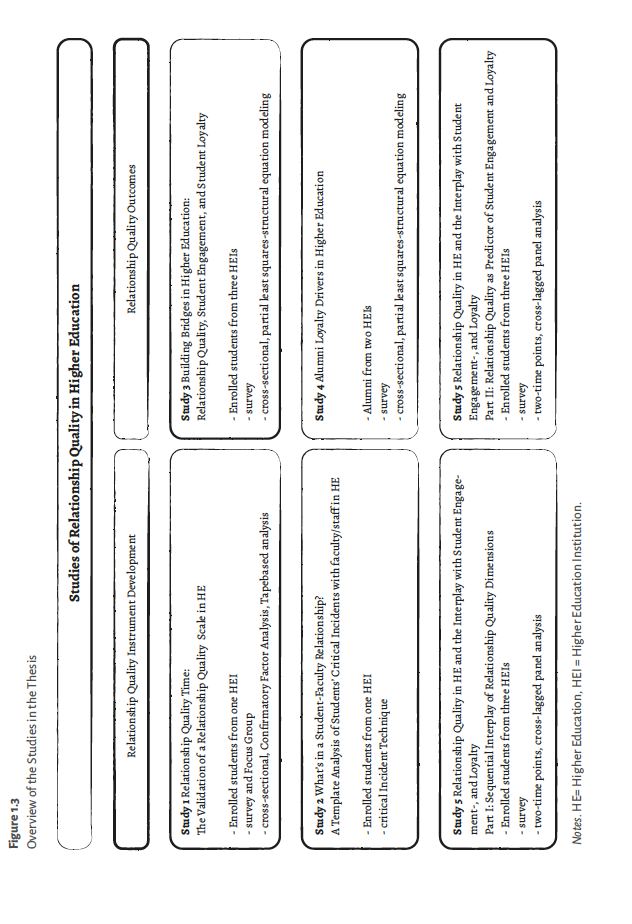 Code bookVariables that were used for the study’s (1-5) analyses are:a Adapted from Roberts et al. 2003. b Adopted from Schaufeli and Bakker 2003. c Adopted from Hennig-Thurau et al. 2001 (first five items) and partially from the survey by Newman and Petrosko 2011 (positive alumni feelings, last five items). d 'My university' is short for 'students’ educational faculty/staff''.The UWES S 9 scale item was used for the analysis following the work from Schaufeli & Bakker (2003).Variable abbreviationVariable nameSubdimensionsSubdimension nameIndicators abbrDescription item EnglishRQRelationship Quality aT_BTrust in BenevolenceRQ_T_B01My university d is honest about my problems RQ_T_B02My university has high integrity RQ_T_B03My university is trustworthy T_HTrust in HonestyRQ_T_H01My university is concerned about my welfare RQ_T_H02When I confide my problems to my university, I know they will respond with understandingRQ_T_H03I can count on my university considering how their actions affect me SATSatisfactionRQ_SAT01I am delighted with the performance of my university RQ_SAT02I am happy with my university’s performance RQ_SAT03I am content with my university’s performance ACOMMAffective CommitmentRQ_ACOMM01I feel emotionally attached to my university RQ_ACOMM02I continue to deal with my university because I like being associated with themRQ_ACOMM03I continue to deal with my university because I genuinely enjoy my relationship with themACONAffective ConflictRQ_ACON01I am angry with my university RQ_ACON02I am frustrated with my university RQ_ACON03I am annoyed with my university SEStudent Engagement bABAbsorptionSE_AB01*Time flies when I'm studying.SE_AB02*When I am Studying, I forget everything else around me.SE_AB03I feel happy when I am studying intensely.SE_AB04*I am immersed in my studies.SE_AB05I get carried away when I’m studying.SE_AB06It is difficult to detach myself from my studies.DEDedicationSE_DE01*I find the studies that I do full of meaning and purpose.SE_DE02I am enthusiastic about my studies.SE_DE03*My studies inspires me.SE_DE04*I am proud on the studies that I do.SE_DE05To me, my studies are challenging.VIVigorSE_VI01*At university, I feel bursting with energy.SE_VI02*At university, I feel strong and vigorousSE_VI03*When I get up in the morning, I feel like going to university.SE_VI04I can continue studying for very long periods at a time.SE_VI05At university, I am very resilient, mentally.SE_VI06At my studies I always persevere, even when things do not go well.SLStudent Loyalty cSL01I would recommend my course of studies to someone elseSL02I would recommend my university to someone elseSL03I am very interested in keeping in touch with “my faculty”SL04If I were faced with the same choice again, I would still choose the same course of studiesSL05If I were faced with the same choice again, I would still choose the same universityALAlumni LoyaltyAL01I found value in my education from…AL02I am proud to be an alumnus/a of …I am very interested in keeping in touch with “my faculty”AL03I have positive feelings about …If I were faced with the same choice again, I would still choose the same course of studiesAL04I want others to know I am a … alumnus/a.  If I were faced with the same choice again, I would still choose the same universityAL05My … education has improved my life.